Publicado en Murcia el 14/02/2022 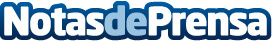 Josematón lanza el fotomatón para bodas 360 gradosLa empresa especializada en el alquiler de fotomatones para bodas y eventos en Murcia, lanza el servicio de fotomatón 360 grados con que se podrán recibir las fotos y vídeos directamente en el móvil al momentoDatos de contacto:Jose María García668 81 85 06Nota de prensa publicada en: https://www.notasdeprensa.es/josematon-lanza-el-fotomaton-para-bodas-360 Categorias: Fotografía Sociedad Murcia Entretenimiento Celebraciones http://www.notasdeprensa.es